(Report should be limited to Single page or max two pages if event is big; send soft copy to  riil-office@coeptech.ac.in  for inclusion in  COEP Tech University leaflet)Send soft copy to riil-office@coeptech.ac.in COEP TECHNOLOGICAL UNIVERSITY PUNE(A Unitary Public University of Govt of Maharashtra)Short Report on  Event for Publicity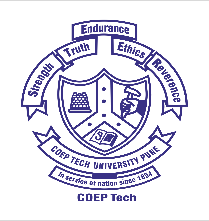 Dept nameEvent namePeriod dd-mm-yy      to      dd-mm-yyVenue:Coordinator names contact details Short report (Report should cover at least following details such as major topic covered; mention names of speakers; mention names of industries from where participants registered; no of participants  attended,  online / offline to be clearly mentioned, acknowledgement to sponsoring organization like  AICTE  / DST / Industry name if any;  mention names of the  professional bodies  if any collaborations )Short report (Report should cover at least following details such as major topic covered; mention names of speakers; mention names of industries from where participants registered; no of participants  attended,  online / offline to be clearly mentioned, acknowledgement to sponsoring organization like  AICTE  / DST / Industry name if any;  mention names of the  professional bodies  if any collaborations )Selected Photos of the event with short Caption at the bottom of each photo( 2 to 3 prominent photo showing participants / lab training/ should  cover  banner of the event and logos of the  COEP Tech and sponsoring organization  )Selected Photos of the event with short Caption at the bottom of each photo( 2 to 3 prominent photo showing participants / lab training/ should  cover  banner of the event and logos of the  COEP Tech and sponsoring organization  )